Maths InvestigationHave a go at solving the problem belowIf you want a challenge, see if there is more than one correct way of spending exactly £5 on Choc and Fruit bars.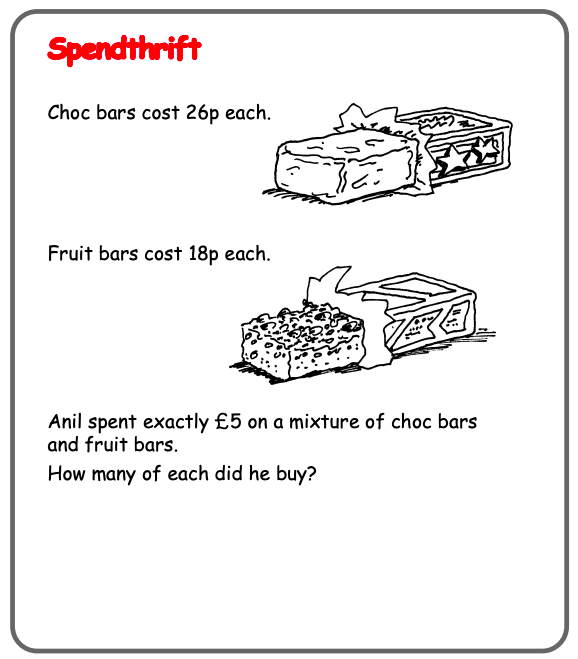 